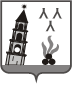 ДУМА НЕВЬЯНСКОГО ГОРОДСКОГО ОКРУГАРЕШЕНИЕ24.08.2022                                                                                                 №  97г. НевьянскО внесении изменений в Положение о Счетной комиссии Невьянского городского округа, утвержденное решением Думы Невьянского городского округа от 22.12.2021 № 128На основании экспертного заключения Государственно-правового департамента Губернатора Свердловской области и Правительства Свердловской области от 30.06.2022 № 534-ЭЗ по результатам правовой экспертизы решения Думы Невьянского городского округа от 22.12.2021 № 128 «Об утверждении  Положения о Счетной комиссии Невьянского городского округа» (в редакции решения Думы Невьянского городского округа от 27.04.2022 № 49), руководствуясь статьями 23, 32 Устава Невьянского городского округа, Дума Невьянского городского округа РЕШИЛА:1. Внести изменения в Положение о Счетной комиссии Невьянского городского округа, утвержденное  решением Думы Невьянского городского округа от 22.12.2021 № 128 (далее – Положение):1) в части первой пункта 5.9 Положения слово «,акций» исключить.2. Опубликовать настоящее решение в газете «Муниципальный вестник Невьянского городского округа», разместить на официальном сайте Невьянского городского округа в информационно-телекоммуникационной сети «Интернет».Глава Невьянского городского округа                                       А.А. БерчукПредседатель Думы Невьянского городского округа                     Л.Я. Замятина